Chairman, APT Conference Preparatory Group for WRC-19 SUMMARY RECORD OF APG19-31.	INTRODUCTION The third meeting of the Asia-Pacific Telecommunity (APT) Conference Preparatory Group for the World Radiocommunication Conference 2019 (APG19-3) was held in Perth, Australia, from 12 to 16 March 2018 (herein referred to as “the Meeting”). The objectives of the Meeting were as follows:to review the results of the APG19-2 meeting;to review each WRC-19 Agenda item and continue developing APT preliminary views based on input contributions from APT Members;to consider the results of ITU-R studies and relevant information provided by AWG in relation to WRC-19 Agenda items, and take necessary actions as appropriate;to review the activities of other regional organisations, in particular, their preliminary views/position with a view to fostering inter-regional cooperation; to prepare for the ITU Inter-regional Workshop for WRC-19;to undertake an initial review of issues related to RA-19 activities and develop a timetable for the development of harmonised APT Views;to review, if necessary, the Working Methods of APG in relation to mechanism in coordinating APT activities during CPM19-2, RA-19 and WRC-19;to contribute, as appropriate, to the activities of APT Preparatory Group for PP-18 with respect to the issues under the purview of the APG;to review and revise, as appropriate, the APG work plan including the tentative schedule of meetings.  The expected outputs of the Meeting were: Update of APT preliminary views on WRC-19 Agenda Items and issues associated with each WRC-19 Agenda item;the provisional objectives and expected outcomes of APG19-4; proposed modifications to Working Methods of APG, if required; contribution to APT Preparatory Group for PP-18, if required;revisions to the APG work plan for the preparation of WRC-19, if required.  The Meeting was attended by a total of 371 participants, representing 25 Members, 22 Affiliate Members, 4 International/Regional Organisations and 2 other organisations. Document APG19-3/ADM-04 contains the list of participants to the Meeting.2.	OPENING (09:30 – 10:00, Monday, 12 March 2018)2.1 	Welcome Address by Ms. Areewan Haorangsi, Secretary General, APTMs. Areewan Haorangsi, Secretary General, APT, welcomed delegates to the Meeting and delivered her welcome address. Ms. Haorangsi’s welcome address can be found in Document APG19-3/INP-01. 2.2 	Address by Dr. Kyu-Jin Wee, Chairman, APT Conference Preparatory Group for WRC-19Dr. Kyu-Jin Wee, Chairman of the APT Conference Preparatory Group for WRC-19 (APG-19), welcomed delegates to the Meeting and delivered his opening address. Dr. Wee’s address can be found in Document APG19-3/INP-02.2.3 	Address by Director, ITU Radiocommunication Bureau (delivered by Mr. Mario Maniewicz, Deputy Director, ITU Radiocommunication Bureau) Mr. Mario Maniewicz, Deputy-Director, ITU Radiocommunication Bureau, noted that it was a particular pleasure to address delegates on behalf of Mr Francois Rancy, Director, ITU Radiocommunication Bureau, at the opening of this third meeting of the APT Preparatory Group for WRC-19. He delivered his opening address by confirming that the consultation process for the venue of the upcoming RA-19 and WRC-19 was concluded (refer to ITU Circular Letter 17/52). He indicated that sufficient support has been received in the consultation process that the RA-19 and WRC-19 will take place at Sharm El-Sheikh, Egypt. A site visit to the proposed venue was carried out by some colleagues from the ITU Radiocommunication Bureau in January 2018 for various assessments. He added that plans have been put in place by the Egyptian administration to complete the extension of the existing convention centre by August 2018 in order to facilitate the hosting of RA-19 and WRC-19.He stressed the importance of the work of regional groups such as APT towards harmonizing regional positions in advance of WRC-19 but also, and just as importantly, that the various regional groups work together to converge their views on the most controversial agenda items to be considered by the conference. To help achieve this objective, he advised the Plenary that the ITU-R hosted the 1st Inter-Regional Workshop for WRC-19 Preparation between 21 and 22 November 2017. Two additional workshops have been planned for the fourth quarter of 2018 and the third quarter of 2019. Mr. Maniewicz’s address can be found in Document APG19-3/INP-99. 2.4 	Address (pre-recorded video) by Senator the Honourable Mitch Fifield, Minister for Communications, Minister for the Arts, Australian GovernmentSenator the Hon. Mitch Fifield, Minister for Communications, in his pre-recorded video welcomed delegates to the third meeting of APG-19 on behalf of the Australian Government. Senator Fifield’s address can be found in Document APG19-3/INP-100. 2.5 	Inaugural address by Mr. Mike Mrdak, Secretary, Department of Communications and the Arts, Australian GovernmentMr. Mike Mrdak, Secretary, Department of Communications and the Arts, welcomed delegates to the third meeting of APG-19 on behalf of the Australian Government. Mr. Mrdak delivered his inaugural address and then officially opened the Meeting. Mr. Mrdak’s address can be found in Document APG19-3/INP-03. 2.6 	Presentation of Token of AppreciationMs. Haorangsi expressed her appreciation to Mr. Mrdak for the hospitality of the Australian Government in hosting this Meeting in Perth and presented him a token of appreciation from the APT. She also received a gift in return from Mr. Mrdak on behalf of the APT Secretariat. 3.	FIRST SESSION OF THE PLENARY (10:30 – 12:15, Monday, 12 March 2018) 3.1	Adoption of AgendaDr. Kyu-Jin Wee, Chairman of APG-19, introduced the overall agenda of the Meeting as contained in Document APG19-3/ADM-01(Rev.2). He also introduced the agenda for the first Plenary session as contained in Document APG19-3/ADM-05, as well as the programme of the Meeting in Document APG19-3/ADM-02(Rev.3). The agenda and the programme were adopted. 3.2	Summary Record of APG19-2Chairman briefly introduced the Summary Record of APG19-2, as contained in Document APG19-3/INP-04. He indicated that this summary record had been circulated for comments after APG19-2.The summary record of APG19-2 was adopted.3.3	Allocation of DocumentsChairman presented the attribution of input contributions as contained in Document APG19-3/ADM-03. He noted the request from the People’s Republic of China that Document APG19-3/INP-11 has been superseded by the submission of Document APG19-3/INP-92, hence the withdrawal of Document APG19-3/INP-11 from the attribution of input contributions. He further noted that Document APG19-3/INP-08 would first be considered in the Plenary and then in the relevant Working Parties. Mr. Taghi Shafiee, Chairman of Working Party 6, observed that Document APG19-3/INP-46 covers the Australian preliminary view for Agenda item 9.3 and was assigned to Working Party 6. Given that Agenda item 9.3 is not within the purview of Working Party 6, it is suggested that the relevant part of this document should also be assigned to another relevant Working Party that is responsible for Agenda item 9.3.Chairman informed the Meeting that the decision from the Steering Committee is to assign Agenda item 9.3 under the purview of Working Party 3. He suggested that Document APG19-3/INP-46 would also be assigned to Working Party 3 for consideration. 3.4	Outcomes of the 14th Session of the General Assembly and the 41st Session of the Management Committee of the Asia-Pacific TelecommunitySecretary General reported that the General Assembly of the Asia-Pacific Telecommunity (GA-14) was held from 15 to 17 November 2017 in Bangkok, Thailand. She drew attention of the APG to the following outcomes of GA-14, as contained in Document APG19-3/INP-05(Rev.1):GA-14 unanimously elected Ms. Ajarin Pattanapanchai (Thailand) as the President of the General Assembly, while Dr. Syed Ismail Shah (Pakistan) and Mr. Liu Ziping (People’s Republic of China) were elected as the Vice-Presidents of the General Assembly. GA-14 adopted the Strategic Plan of the APT for 2018-2020.GA-14 elected Ms. Areewan Haorangsi (Thailand) as the Secretary General and Mr. Masanori Kondo as Deputy Secretary General, both for the second term starting from 9 February 2018 to 8 February 2021. GA-14 revised the Rules of Procedure of the General Assembly to shorten the deadline of submission of General Assembly documents to 6 weeks. GA-14 in principle agreed to organise the upcoming APT Ministerial Meeting in 2019 that will also commemorate the 40th anniversary of the APT. Secretary General further reported on the outcomes of the 41st Session of the APT Management Committee (MC-41) that was held immediately after GA-14 from 19 to 22 November 2018 in Bangkok. She outlined the following decisions of MC-41 that are relevant to the work of APG:MC-41 adopted the report of APG that was submitted as document MC-41/INP-16.MC-41 instructed all APT work programmes to implement the action plans of the Strategic Plan of the APT for 2018-2020 and report to each session of the Management Committee as specified in the implementation mechanism of the Strategic Plan.MC-41 approved the holding of APG19-3 in Perth, Australia.MC-41 agreed on a set of interim guidelines for the representation of the APT in preparatory meetings of other regions for ITU Conferences/Assemblies, including WRC.MC-41 instructed APT Secretariat to develop guidelines on representation of the APT in other region’s meetings to be discussed at the Working Group of Management Committee (WGMC) meeting and subsequently the following session of the Management Committee for consideration and approval. Secretary General suggested that the following actions to be considered by the APG:To consider new Strategic Plan and its implementation within the scope of the APG;To report the implementation status of the new Strategic Plan to MC-42; andTo provide input to APT Secretariat to develop guidelines on representation of the APG in other regions’ meetings.Chairman noted that the existing APG Working Method already sufficiently covered the coordination activities for RA, CPM and WRC. He indicated that the APG will review the interim guidelines provided by the Management Committee for APT representation at other regional WRC preparatory group meetings. He encouraged APT Members to provide their feedback to him in relation to the adoption of the interim guidelines. He would report the outcome of his consultation with APT Members at the closing plenary. Mr. Kavouss Arasteh, Special Senior Advisor to APG-19, commented that the APG has long standing practice in managing the participation of APT representatives at other regional WRC preparatory group meetings. He observed that the interim guidelines provided by the Management Committee do not provide flexibility for the Chairman of APG to have the purview of authorising APT representatives at other regions’ meetings. If the APG did not face difficulty following the current practice, he suggested that the APG would continue this current practice. 3.5	Strategic Plan of the Asia-Pacific Telecommunity for 2018-2020APT Secretariat briefly outlined the Strategic Plan of the APT for 2018-2020. The Strategic Plan included the commitments that were included in the “Brunei Darussalam Statement of the Asia-Pacific ICT Ministers on Building Smart Digital Economy through ICT”. This Strategic Plan outlines the overall objective and targets of APT to achieve the identified priorities of APT Members as well as establishing mechanisms to fulfil the objective and to deliver the expected outcomes in the next three years period for 2018-2020. Five Strategic Pillars have been identified to reflect the priority areas established in the Brunei Darussalam Statement:  a.	Connectivity: Developing the digital Infrastructure;b.	Innovation: Enabling conducive environments and harnessing the benefits of new technologies;c.	Trust: Promoting security and resilience through ICT;d.	Capacity Building: Promoting inclusiveness and enhancing expertise; ande.	Partnership: Solidifying strategic cooperation with stakeholders.Mr. Arasteh suggested that the Secretary General should review the ITU Strategic Plan with the Strategic Plan of the APT for consideration at the upcoming 42nd Session of the APT Management Committee (MC-42).Chairman mentioned that APG has been working successfully to implement the Strategic Plan of the APT for 2015-2017 and will continue to work with the Secretary General for the successful implementation of the Strategic Plan of the APT for 2018-2020. He also encouraged APT Members to be familiar with the Strategic Plan of the APT for 2018-2020 and consider the need for any actions in implementing the Strategic Plan within the scope of the APG. 3.6	Objectives and Expected Outputs of the MeetingChairman introduced the objectives and expected outcomes of the Meeting as contained in Document APG19-3/INP-06(Rev.1). He informed the Plenary that this document was initially prepared at the last APG19-2 meeting, and was further reviewed by Steering Committee of APG-19. He indicated that Revision 1 of this document added an objective to prepare for the ITU Inter-Regional Workshop for WRC-19. He noted that other minor editorial corrections have been incorporated in this revision as a result of the discussion at the Steering Committee of APG-19. 3.7	Preparation for RA-19Chairman proposed to the Plenary, in line with the objectives of this Meeting, to reconvene the work on APG preparation for Radiocommunication Assembly (RA-19) and for this activity to be chaired by Mr. Neil Meaney, Vice Chairman of APG-19.Mr. Meaney indicated that he would undertake an initial review of issues related to RA-19 activities based on topics raised in several input contributions to the upcoming 25th meeting of the Radiocommunication Advisory Group (RAG), to be held on 26 to 29 March 2018 in Geneva.Mr. Arasteh advised that RA-19 should not off-load work to the WRC, as it had done in previous WRC cycles. 3.8	Reports from Chairman of the Working Parties3.8.1	Working Party 1 (WP 1)Ms. Zhu Keer, Chairman of WP 1, reported that WP 1 is responsible for the development of APT Preliminary Views for WRC-19 Agenda items 1.11, 1.12, 1.14 and 1.15. More than 20 input contributions have been received on these agenda items. She is committed to work closely with the respective drafting group chairmen in accordance with the objectives set for this Meeting. 3.8.2	Working Party 2 (WP 2)Dr. Kyung-Mee Kim, Chairman of WP 2, reported that WP 2 is responsible for the development of APT Preliminary Views for WRC-19 Agenda items 1.13, 1.16 and 9.1 (issues 9.1.1, 9.1.5 and 9.1.8). She noted that diverging views have been received in relation to WRC-19 Agenda item 1.13. She indicated that she would work closely with the responsible drafting group chairman to refine the APT Preliminary View for this agenda item and would focus the discussion on prioritisation of candidate bands to satisfy this agenda item. 3.8.3	Working Party 3 (WP 3)Mr. Muneo Abe, Chairman of WP 3, reported that WP 3 is responsible for the development of APT Preliminary Views for WRC-19 Agenda items 1.4, 1.5, 1.6, 7 and 9.1 (issues 9.1.2, 9.1.3 and 9.1.9). A total of 16 input contributions have been received on these agenda items. He noted that WRC-19 Agenda item 7 currently includes 17 issues in total. He indicated that he would try his best to deliver useful outcome for this Meeting.Due to changes in logistics, Chairman informed the Plenary about the arrangement made for the opening sessions of WP 2 and WP 3 to each have a half a time slot as indicated in the meeting programme within Document APG19-3/ADM-02(Rev.3).3.8.4	Working Party 4 (WP 4)Dr. Atmadji Wiseso Soewito, Chairman of WP 4, reported that WP 4 is responsible for the development of APT Preliminary Views for WRC-19 Agenda items 1.2, 1.3 and 1.7. He commented that he is not anticipating any difficulty in the discussion and he would aim to conclude the work for WP 4 in a timely manner.3.8.5	Working Party 5 (WP 5)Mr. Bui Ha Long, Chairman of WP 5, reported that WP 5 is responsible for the development of APT Preliminary Views for WRC-19 Agenda items 1.1, 1.8, 1.9.1, 1.9.2, 1.10 and 9.1 (issue 9.1.4). A total of 10 input contributions have been received on these agenda items. He is committed to work closely with the respective drafting group chairmen in accordance with the objectives set for this Meeting. 3.8.6	Working Party 6 (WP 6)Mr. Taghi Shafiee, Chairman of WP 6, reported that WP 6 is responsible for the development of APT Preliminary Views for WRC-19 Agenda items 2, 4, 8, 9.1 (issues 9.1.6 and 9.1.7) and 10. He indicated that WP 6 did not appoint a drafting group chairman for Agenda item 10. Given that several of the 12 input contributions assigned to WP 6 have covered proposals under Agenda item 10, WP 6 will consider nomination of a new drafting group chairman for the preparation of Agenda item 10 at this Meeting. Due to changes in logistics, Chairman informed the Plenary about the arrangement made for the opening sessions of WP 5 and WP 6 to each have a half a time slot as indicated in the meeting programme within Document APG19-3/ADM-02(Rev.3).3.9	Consideration of Documents assigned to the Plenary3.9.1	Structure of WRC-19Chairman introduced Document APG19-3/INP-07 on the activities of the 2nd meeting of the Informal Group for WRC-19 that was held in conjunction with the 1st ITU Inter-Regional Workshop for WRC-19 Preparation. In his report, he encouraged APT Members to provide views on the structure of WRC-19 so that a regional position can be developed for input to the 3rd meeting of the Informal Group for WRC-19.New Zealand introduced Document APG19-3/INP-39. This document was prepared in response to the request from the Chairman, as contained in Document APG19-3/INP-07, seeking views from APT Members on the proposed structure of WRC-19. New Zealand provided a sample structure based on the same committee structure that was adopted from the previous WRC-15. Furthermore, New Zealand also proposed the allocation of WRC-19 agenda items for different committees and their associated sub-working groups for initial discussion. The intention of this proposal is to assist the development of a possible APT view on the proposed structure of WRC-19 that could be presented to the next Informal Group meeting in November 2018 for discussion with other regional groups. Chairman thanked New Zealand for the proposal and suggested that the discussion on the proposed structure of WRC-19 will take place at the Heads of Delegation meeting scheduled for Tuesday 13 March 2018.3.9.2	Result of the 1st Inter-regional Workshop for WRC-19Chairman introduced Document APG19-3/INP-07 reporting on the activities from first ITU Inter-Regional workshop on WRC-19 Preparation that was held in Geneva between 21 and 22 November 2017. He indicated that a comprehensive report of this inter-regional workshop kindly prepared by Mr. John Lewis, which was annexed in this document and has been reviewed by APG Office Bearers who have also participated in this workshop.Chairman drew attention of the Plenary to the following matters as raised in Document APG19-3/INP-07:All WP Chairmen should include this document for consideration at their respective WP opening sessions, so that individual drafting groups would have an opportunity to take this note into account for their preparation at this Meeting;APG preparation for RA-19 would be tasked to review the Report of the Director of the ITU Radiocommunication Bureau, once it becomes available, in relation to WRC-19 Agenda item 9.1 (excluding the nine known issues under 9.1.1 to 9.1.9);APG would provide the occasion to assist the APT Members for the discussion in regards to WRC-19 Agenda item 9.2, if required, but APG would not develop any APT View or Common Proposal for any issues under this agenda item.Concerns were raised at World Telecommunication Development Conference (WTDC-17) about its work relating to the management of radio spectrum despite substantial amount of time was spent in the past to avoid duplication on work involving radio spectrum matters between ITU-R and ITU-D. Mr. Arasteh concurred with the above points raised by the Chairman. In relation to WRC-19 Agenda item 9.2, he emphasised that administrations are not supposed to submit proposals directly to the WRC via this Agenda item, since the responsibility of this agenda item is solely within the remit of the Director of the ITU Radiocommunication Bureau. On a different remark, he also observed that the previous structure of the Report of the Director of the ITU Radiocommunication Bureau contained too many addendum and annexes. He suggested that a view could be provided to the Director of the ITU Radiocommunication Bureau by simplifying the presentation of his report.3.9.3	Preparation of the 2nd Inter-regional Workshop for WRC-19Chairman informed the Plenary that the second ITU Inter-Regional workshop on WRC-19 Preparation is scheduled to be held in Geneva tentatively between 21 and 23 November 2018. He indicated that he will attend the workshop on behalf of APG. He acknowledged that the participation of other APT representatives to this workshop could also follow the amended interim guidelines originally provided by the APT Management Committee. Chairman also advised the Plenary that the ITU Radiocommunication Bureau is in the process of creating a better mechanism for regional groups to exchange information. As a way to facilitate this process, he encouraged the chairmen of all working parties and drafting groups to provide their contact details to the APT Secretariat. 3.9.4	Liaison Statement from APT Wireless Group (AWG)Dr. Kohei Satoh, Chairman of AWG, introduced Document APG19-3/INP-08. This is a liaison statement developed by AWG at its 22nd meeting (AWG-22) held in Busan, Republic of Korea, between 25 and 29 September 2017. The main objective of this liaison statement is to inform APG about the new and ongoing studies undertaken within AWG in relation to WRC-19 Agenda items 1.11, 1.12 and 1.13. He added that the AWG would continue to communicate to APG on any further development on these activities. Mr. Arasteh indicated that the ongoing communication between APG and AWG is appreciated and that this should be maintained. He reiterated that AWG should consult with APG before liaising any information relating to WRC-19 Agenda items directly to external organisations outside of the APT. Chairman agreed that the APG will continue to collaborate with AWG on activities directly relating to WRC-19 Agenda items.  3.9.5	Use of the Phrase ‘Undue Constraints’ (or similar) in the Radio Regulations and APG Output DocumentationAustralia introduced Document APG19-3/INP-47. This document was prepared in response to the request from the Chairman at the last APG19-2 meeting. Australia outlined its views that the use of the word “undue” (or similar) in the context as explained in this document is, on a case-by-case basis, appropriate and supportable in the work of APG. Chairman suggested that Document APG19-3/INP-47 would be considered in conjunction with Document APG19-3/INF-07 in an ad hoc group meeting to be chaired by Mr. Gao Xiaoyang, Vice Chairman of APG-19. Mr. Arasteh commented that the term “undue constraints” may not be implementable in practice due to the lack of technical clarity on this term. Chairman noted the observation and suggested that any detailed discussion would take place at an ad hoc group. 3.9.6	Summary report of CPG19-5 by APG ObserverMr. Takahiro Yokoyama, Japan, attended the CEPT Conference Preparatory Group for WRC-19 (CPG19-5) as an observer representing APG. He provided a brief report as contained in Document APG19-3/INF-01. He drew attention of the Plenary to the issue of overlapping frequency bands under study for different WRC-19 Agenda items and also the development of CEPT proposal toward improving WRC preparatory process in relation to Agenda items 7, 9.1 and 9.2. 3.10	Status of Preparation for WRC-19 by ITU and Other International/Regional Organisations3.10.1	ITU Radiocommunication BureauMr. Philippe Aubineau, Counsellor of ITU-R Study Groups, ITU Radiocommunication Bureau, provided updated information on the preparations for CPM-19, RA-19 and WRC-19. Mr. Aubineau drew attention of the participants about the ITU Circular Letters containing the result of the consultation of the ITU Member States on the venue for RA-19 and WRC-19, in Sharm el-Sheikh (Egypt). The approved dates of WRC-19 and RA-19 as well as the planned dates for CPM19-2 remain the same, but the CPM Management team meeting has been advanced by one week after the decision to plan the final meeting of TG 5/1 prior to the deadline for the draft CPM text (31 August 2018). He reminded participants of the schedule of ITU-R responsible groups meetings in 2018, and indicated that the ITU Radiocommunication Bureau is in the process of finalising its schedule of meetings in 2019 after CPM19-2. Mr. Aubineau informed the Plenary on the arrangements put in place by the Chairmen of WP 4A, WP 5C and TG 5/1 to address mutual compatibility and sharing feasibility among services/applications for several WRC-19 agenda items in overlapping frequency ranges. He also provided information on the tentative schedule for the second and third ITU Inter-Regional Workshops on WRC-19 Preparation.Mr. Aubineau also informed the Plenary that the new preliminary version of the Conference Proposals Interface (CPI) for WRC-19 (see at: www.itu.int/net4/Proposals/CPI/WRC19/Main) is available for use. This tool is developed to assist administrations in retrieving text from the current 2016-edition of the Radio Regulations in a format using the ITU document template for ITU‑R Study Groups, CPM19-2 and WRC-19. A detailed presentation of the CPI for WRC-19 to APG participants was scheduled to take place on 13 March 2018.Mr. Aubineau’s full presentation can be found in Document APG19-3/INF-04.3.10.2	European Conference of Postal and Telecommunications Administrations (CEPT)Mr. Alexander Kuehn, Chairman of the CEPT Conference Preparatory Group (CPG), referred participants to Document APG19-3/INF-06 on “Status of CEPT preparations for WRC-19”. Mr. Kuehn indicated that the CPG has elected Mr. Alexandre Kholod, Switzerland, as a new Vice Chairman. He further drew attention of the participants to the CEPT’s present approach in addressing the preparation process for WRC-19 Agenda items 7 and AI 9.1 and effectiveness of handling of issues with a common single proposal at WRC-19. He briefly introduced the draft Preliminary European Common Proposals on WRC-19 Agenda Items 1.11, 1.12, 1.16 and 9.1 (issue 9.1.6), while he referred participants to read other preliminary CEPT positions as provided in Document APG19-3/INF-06. Mr. Kuehn also highlighted other activities within CPG and recent CEPT publications that are not directly related to WRC-19 Agenda items for information. He indicated the next CPG meeting will be held in Turku, Finland, between 26 and 29 June 2018. He invited APT Members to attend CPG meeting to ensure ongoing collaboration between the two regional groups. 3.10.3	Inter-American Telecommunication Commission (CITEL)Mr. Brandon Mitchell, representative of CITEL, referred participants to Document APG19-3/INF-08(Rev.1) on “Status of CITEL preparations for WRC-19”. He highlighted the significant progress in updating the preliminary views and preliminary positions on a number of WRC-19 Agenda items at the recent CITEL PCC-II meeting. He also explained the definitions of the Preliminary Views (PV), Preliminary Proposal (PP), Draft Inter-American Proposal (DIAP) and Inter-American Proposal (IAP). Mr. Mitchell informed the Plenary that the CITEL PCC-II will next meet between 16 and 20 July 2018 in Mexico City, Mexico. He briefly introduced the CITEL views on selected WRC-19 Agenda Items. He advised the Plenary that more information about the CITEL preparations for WRC-19 can be found in: https://www.citel.oas.org/en/Pages/PCCII/WRC.aspx.3.10.4	International Amateur Radio Union (IARU)Mr. Shizuo Endo, Director of IARU Region 3, referred participants to Document APG19-3/INF-09 on “IARU’s Positions on WRC-19 Agenda Items”. This document was not presented during the plenary but the IARU’s positions on WRC-19 Agenda items 1.1, 1.7, 1.11, 1.12, 1.13, 1.15, 1.16 and 9.1 (issues 9.1.4, 9.1.6 and 9.1.8) would be considered by the relevant Working Parties.Chairman thanked the representatives from ITU, CEPT, CITEL and IARU for the information on WRC preparatory activities. 3.11	Any other matters3.11.1	Briefing session for the Chairmen of the Drafting GroupsChairman informed the Plenary that a briefing session for all chairmen of Drafting Groups has been scheduled for Monday 12 March 2018 between at 17:30 and 18:45. This briefing session is to be conducted in a workshop format by Dr. Tommy Chee, Editorial Committee Chairman of APG-19. Dr. Chee explained that the main objective of the briefing session is to provide additional guidance to all chairmen of Drafting Groups on their preparation of the APT Preliminary Views as a result of the experience learnt from the previous APG19-2 meeting. 3.11.2	Heads of Delegation MeetingChairman informed the Plenary that an informal Heads of Delegation meeting has been scheduled for Tuesday 13 March 2018 between 17:20 and 18:45. 3.11.3	Briefing session on CPI for WRC-19Chairman informed the Plenary that a briefing session on the CPI has been scheduled for Tuesday 14 March 2018 between 13:15 and 14:00.4.	SECOND AND THIRD SESSIONS OF THE PLENARY (14:30 – 17:15, Friday, 16 March 2018) 4.1	Adoption of AgendaChairman introduced the agenda of the second and third sessions of the Plenary as contained in Document APG19-3/ADM-21. The agenda of the second and third sessions of the Plenary was adopted. 4.2	Reports from Chairmen of the Working Parties4.2.1	Working Party 1 (WP 1)Ms. Zhu Keer, Chairman of WP 1, reported that WP 1 retained the same Drafting Group structure, as outlined below: Ms. Zhu informed the Plenary that the four Drafting Groups have developed the APT Preliminary Views on WRC-19 Agenda items 1.11, 1.12, 1.14 and 1.15 as output documents for consideration by the Plenary. In relation to WRC-19 Agenda item 1.11, WP 1 also developed a liaison statement to ITU-R Working Party 5A on some proposed improvements to the draft CPM text. The WP 1 meeting report can be found in Document APG19-3/OUT-41.4.2.2	Working Party 2 (WP 2)Dr. Kyung-Mee Kim, Chairman of WP 2, reported that WP 2 retained the same Drafting Group structure, as outlined below:Dr. Kim informed the Plenary that the four Drafting Groups have developed the APT Preliminary Views on WRC-19 Agenda items 1.13, 1.16 and 9.1 (issues 9.1.1, 9.1.5 and 9.1.8) as output documents for consideration by the Plenary. Dr. Kim drew attention of the Plenary to the following discussion in relation to WRC-19 Agenda item 1.13:Consensus was reached for a preference in prioritising considerations for IMT identification in the 24.25-27.5 GHz frequency band, or portions thereof, subject to satisfactory results of sharing and compatibility studies;APT members are encouraged to consider prioritisation of the frequency bands for IMT identification at the APG19-4 meeting;APT Members are also encouraged to provide their views on the issue relating to the overlaps of frequency bands among multiple WRC-19 Agenda items for discussion at the APG19-4 meeting.In relation to WRC-19 Agenda item 1.16, Dr. Kim indicated that there was unanimous support at the WP 2 session for moving the view of “No change” in the frequency band 5 350-5 470 MHz from Section 5 (Other Views) to Section 4 (APT Preliminary Views). The change was reflected in the relevant output document presented for consideration at this Plenary. In relation to WRC-19 Agenda item 9.1, issue 9.1.8, Dr. Kim also indicated that WP 2 considered the need to send a Liaison Statement to the AWG seeking more background information on the development of Internet of Things and machine-type communications.The WP 2 meeting report can be found in Document APG19-3/OUT-42.4.2.3	Working Party 3 (WP 3)Mr. Muneo Abe, Chairman of WP 3, reported that the WP 3 retained the same Drafting Group structure with the addition of Agenda item 9.3 under the responsibility of DG 3-4, as outlined below: Mr. Abe informed the Plenary that the six Drafting Groups have developed the APT Preliminary Views on WRC-19 Agenda items 1.4, 1.5, 1.6, 7, 9.1 (issues 9.1.2, 9.1.3 and 9.1.9) and 9.3 as output documents for consideration by the Plenary.The following matters were particularly highlighted by Mr. Abe in his report: Issues under WRC-19 Agenda item 7WP 3 noted the conclusion from the recent ITU-R Working Party 4A meeting in February 2018 that appropriate measures to resolve the difficulties raised in Issues E and F will be addressed in a more specific manner in a draft new Resolution for consideration by WRC-19. Therefore, WP 3 suspended the discussion on Issues E and F. WP 3 also noted several new issues (i.e. L, M and N) were added to WRC-19 Agenda item 7 by ITU-R Working Party 4A. These issues are expected to be discussed at the APG19-4 meeting. WRC-19 Agenda item 1.5 on ESIMWP 3 considered a view expressed that the band 27.5-29.5 GHz is available for 5G since this band is allocated to the mobile service on primary basis.  Appropriate use of “undue constraint”WP 3 noted the use of “undue constraints” or similar expressions by several drafting groups. It was agreed that these terms were kept in the relevant output documents until a decision is likely to be made by the Plenary on this matter. Overlaps of frequency bands among WRC-19 Agenda itemsWP 3 did not take any action on the overlapping of frequency bands among WRC-19 Agenda items 1.6, 1.13, 1.14 and 9.1 (issue 9.1.9) since no contribution was received on this matter. In relation to Issues E and F, the Islamic Republic of Iran commented that WP 3 agreed to temporarily postpone discussion on both issues but decided to retain background materials in the background section of the relevant parts within Document APG19-3/OUT-14 for consideration at the APG19-4 meeting. In relation to WRC-19 Agenda item 1.5, Republic of Korea commented that the text did not accurately reflect the discussion took place at the relevant drafting group session. It was proposed that Republic of Korea would work with Mr. Abe to editorially refine the text in the WP 3 meeting report. The WP 3 meeting report can be found in Document APG19-3/OUT-43 (Rev.1).4.2.4	Working Party 4 (WP 4)Dr. Atmadji Wiseso Soewito, Chairman of WP 4, reported that the WP 4 retained the same Drafting Group structure, as outlined below:Dr. Soewito informed the Plenary that the three Drafting Groups have developed the APT Preliminary Views on WRC-19 Agenda items 1.2, 1.3 and 1.7 as output documents for consideration by the Plenary.The WP 4 meeting report can be found in Document APG19-3/OUT-36.4.2.5	Working Party 5 (WP 5)Mr. Bui Ha Long, Chairman of WP 5, reported that the WP 5 retained the same Drafting Group structure except a new co-chair (Ms. Ge Xia, People’s Republic of China) was nominated for DG 5-2, as outlined below:Mr. Bui informed the Plenary that the six Drafting Groups have developed the APT Preliminary Views on WRC-19 Agenda items 1.1, 1.8, 1.9.1, 1.9.2, 1.10 and 9.1 (issue 9.1.4) as output documents for consideration by the Plenary. Mr. Bui drew attention of the Plenary to the following matters: WRC-19 Agenda item 1.1 - general consensus was reached that any changes made to the Radio Regulations should not adversely impact incumbent services in Region 3.WRC-19 Agenda item 1.8 - divergent views were expressed on the changes to the allocation status of the frequencies considered. WRC-19 Agenda item 1.9.1 - no commitment yet from APT Members on any specific methods to satisfy this agenda item.WRC-19 Agenda item 1.9.2 - divergent views were expressed on the preference of frequency allocations for VDES satellite components. WRC-19 Agenda item 1.10 - general consensus was reached that no additional spectrum allocation is required. WRC-19 Agenda item 9.1 (issue 9.1.4) - the lack of progress at the ITU-R level resulted in little discussion at drafting group level.The WP 5 meeting report can be found in Document APG19-3/OUT-44.4.2.6	Working Party 6 (WP 6)Mr. Taghi Shafiee, Chairman of WP 6, reported that the WP 6 retained the same Drafting Group structure except that he also took on the responsibility in chairing DG 6-5, as outlined below:Mr. Shafiee informed the Plenary that the discussions at the respective Drafting Groups resulted in the development of APT Preliminary Views for WRC-19 Agenda Items 2, 4, 8, 9.1 (Issues 9.1.6 and 9.1.7) and 10. With respect to WRC-19 Agenda item 10, a proposal was received for a new agenda item to be considered at a future WRC. By following the procedure previously established at the last APG19-2 meeting, WP 6 agreed that a liaison statement to AWG would be appropriate to assist the APG by gathering relevant information through activities within the AWG. The WP 6 meeting report can be found in Document APG19-3/OUT-38.4.2.7	Reporting Mechanism for Drafting GroupsMr. Arasteh requested that a formal mechanism to be considered for the reporting of Drafting Groups to be posted within seven days after the closing plenary on the APT/APG website. He found that some of the discussions within the Drafting Group sessions would help APT Members to better understand the preparatory work for individual agenda items.Chairman suggested that as an interim arrangement, all chairmen of Drafting Group would provide their written report to the APT Secretariat within seven days after the closing plenary and be posted on the APG19-3 website. He proposed that the Steering Committee will review a formal reporting mechanism for adoption at the next APG19-4 meeting. 4.2.8	APG Preparation for Radiocommunication Assembly (RA-19) Mr. Neil Meaney, Vice Chairman of APG-19, reported that the meeting on APG Preparation for RA-19 met once. The meeting report of APG Preparation for RA-19 can be found in Document APG19-3/OUT-33.Mr. Meaney indicated that the APG Preparation for RA-19 undertook an initial review of several input contributions to the upcoming 25th meeting of the Radiocommunication Advisory Group (RAG), to be held between 26-29 March 2018 in Geneva. Chairman kindly requested APT Members to consider volunteering experts from their delegation as rapporteur for individual ITU-R Resolutions. He also encouraged APT Members to consider early nomination of Chair and Vice-Chairmen of relevant ITU-R Study Groups and associated Working Parties for coordination within APT region.Mr. Arasteh further encouraged APT Members to take into account opportunity for the younger generation when considering nominations of Chair and Vice-Chairmen of relevant ITU-R Study Groups and associated Working Parties. He added that it would also be appropriate to consider gender equality.  4.2.9	Ad Hoc Group on “undue constraint”Mr. Gao Xiaoyang, Vice Chairman of APG-19, reported that the meeting on Ad Hoc Group on “undue constraint” met once. As a result of substantial offline discussions, a provisional understanding on the use of the terms “constrain” and “constraint” was considered and as outlined in Document APG19-3/OUT-01. He reiterated that this understanding has a provisional nature and that a decision on a more comprehensive alternative to these terms would be considered at a future APG meeting. The meeting report of Ad Hoc Group on “undue constraint” can be found in Document APG19-3/OUT-01.Mr. Arasteh proposed that any occurrence of the term “constraint” in APT Preliminary Views should make a reference to this provisional understanding, or a link to this meeting report as contained in Document APG19-3/OUT-01. 4.3	Consideration of Output Documents4.3.1	Working Party 1 (WP 1)Ms. Zhu Keer, Chairman of WP 1, presented the following output documents of WP 1 for adoption and approval:Document APG19-3/OUT-04 (Preliminary Views on WRC-19 Agenda item 1.11)Document APG19-3/OUT-05 (Preliminary Views on WRC-19 Agenda item 1.12)Document APG19-3/OUT-06 (Preliminary Views on WRC-19 Agenda item 1.14)Document APG19-3/OUT-07 (Preliminary Views on WRC-19 Agenda item 1.15)Document APG19-3/OUT-39 (Liaison Statement to ITU-R Working Party 5A on WRC-19 Agenda item 1.11)Documents APG19-3/OUT-04, OUT-05, OUT-06 and OUT-07 were adopted without any change.In relation to WRC-19 Agenda Item 1.11, Ms. Zhu Keer, Chairman of WP 1, explained that Document APG19-3/OUT-39 is a liaison statement to ITU-R Working Party 5A on some proposed improvements to the draft CPM text. A cover page was included to clarify that APT has no position on which Method to be supported. Secretary General explained that this liaison statement is developed in line with Approval Procedures of Output Documents for APG as approved by the 36th Session of the APT Management Committee. The Plenary adopted the Liaison Statement to ITU-R Working Party 5A as contained in Document APG19-3/OUT-39 without any further change.4.3.2	Working Party 2 (WP 2)Dr. Kyung-Mee Kim, Chairman of WP 2, presented the following output documents of WP 2 for adoption and approval:Document APG19-3/OUT-08 (Preliminary Views on WRC-19 Agenda item 1.13)Document APG19-3/OUT-09 (Preliminary Views on WRC-19 Agenda item 1.16)Document APG19-3/OUT-10 (Preliminary Views on WRC-19 Agenda item 9.1, Issue 9.1.1)Document APG19-3/OUT-11 (Preliminary Views on WRC-19 Agenda item 9.1, Issue 9.1.5)Document APG19-3/OUT-12 (Preliminary Views on WRC-19 Agenda item 9.1, Issue 9.1.8)Document APG19-3/OUT-37 (Liaison Statement to AWG on WRC-19 Agenda item 1.13)Documents APG19-3/OUT-08, OUT-09, OUT-10, OUT-11 and OUT-12 were adopted without any change. In relation to WRC-19 Agenda Item 9.1 (issue 9.1.8), Dr. Kim explained that Document APG19-3/OUT-37 is a liaison statement to AWG seeking technical information concerning the implementation of narrowband and broadband machine-type communication infrastructures. Mr. Arasteh reminded participants that any reply from AWG would be of informative nature and that it would not have any impact on the APG preparation of WRC-19 Agenda item 9.1 (issue 9.1.8)The Plenary adopted the Liaison Statement to AWG as contained in Document APG19-3/OUT-37 without any further change.4.3.3	Working Party 3 (WP 3)Mr. Muneo Abe, Chairman of WP 3, provided the following output documents of WP 3 for adoption and approval:Document APG19-3/OUT-13 (Preliminary Views on WRC-19 Agenda item 1.4)Document APG19-3/OUT-02 (Preliminary Views on WRC-19 Agenda item 1.5)Document APG19-3/OUT-03 (Preliminary Views on WRC-19 Agenda item 1.6)Document APG19-3/OUT-14 (Preliminary Views on WRC-19 Agenda item 7)Document APG19-3/OUT-15 (Preliminary Views on WRC-19 Agenda item 9.1, Issue 9.1.2)Document APG19-3/OUT-16 (Preliminary Views on WRC-19 Agenda item 9.1, Issue 9.1.3)Document APG19-3/OUT-17 (Preliminary Views on WRC-19 Agenda item 9.1, Issue 9.1.9)Document APG19-3/OUT-26 (Preliminary Views on WRC-19 Agenda item 9.3)Documents APG19-3/ OUT-02, OUT-03, OUT-13, OUT-14, OUT-15, OUT-16, OUT-17 and OUT-26 were adopted without any change. In relation to Agenda item 1.5, Papua New Guinea expressed concerns about some text under Section 3.2 of Document APG19-3/OUT-02. The following statement was provided by Papua New Guinea to be included in the Summary Record of this Meeting: “Some other APT Members expressed views that the use of 27.5-29.5 GHz for 5G is not within the scope of Agenda item 1.5 and that the band is not among the candidate bands for IMT-2020 under Agenda Item 1.13.”4.3.4	Working Party 4 (WP 4)Dr. Atmadji Wiseso Soewito, Chairman of WP 4, presented the following output documents of WP 4 for adoption and approval:Document APG19-3/OUT-18 (Preliminary Views on WRC-19 Agenda item 1.2)Document APG19-3/OUT-19 (Preliminary Views on WRC-19 Agenda item 1.3)Document APG19-3/OUT-20 (Preliminary Views on WRC-19 Agenda item 1.7)Documents APG19-3/ OUT-18, OUT-19 and OUT-20 were adopted without any change. 4.3.5	Working Party 5 (WP 5)Mr. Bui Ha Long, Chairman of WP 5, presented the following output documents of WP 5 for adoption and approval:Document APG19-3/OUT-21 (Preliminary Views on WRC-19 Agenda item 1.1)Document APG19-3/OUT-22 (Preliminary Views on WRC-19 Agenda item 1.8)Document APG19-3/OUT-23 (Preliminary Views on WRC-19 Agenda item 1.9.1)Document APG19-3/OUT-40 (Preliminary Views on WRC-19 Agenda item 1.9.2)Document APG19-3/OUT-24 (Preliminary Views on WRC-19 Agenda item 1.10)Document APG19-3/OUT-25 (Preliminary Views on WRC-19 Agenda item 9.1, Issue 9.1.4)Documents APG19-3/OUT-21, OUT-22, OUT-23, OUT-24, OUT-25 and OUT-40 were adopted without any change. 4.3.6	Working Party 6 (WP 6)Mr. Taghi Shafiee, Chairman of WP 6, presented the following output documents of WP 6 for adoption and approval:Document APG19-3/OUT-27 (Preliminary Views on WRC-19 Agenda item 2)Document APG19-3/OUT-28 (Preliminary Views on WRC-19 Agenda item 4)Document APG19-3/OUT-29 (Preliminary Views on WRC-19 Agenda item 8)Document APG19-3/OUT-30 (Preliminary Views on WRC-19 Agenda item 9.1, Issue 9.1.6)Document APG19-3/OUT-31 (Preliminary Views on WRC-19 Agenda item 9.1, Issue 9.1.7)Document APG19-3/OUT-32 (Preliminary Views on WRC-19 Agenda item 10)Document APG19-3/OUT-35 (Liaison Statement to AWG on WRC-19 Agenda item 10)Documents APG19-3/OUT-27, OUT-28, OUT-29, OUT-30, OUT-31 and OUT-32 were adopted without any change. In relation to WRC-19 Agenda item 10, the following matters were raised:WRC Standing Agenda item 7Mr. Arasteh encouraged the ITU representatives to bring the matter about WRC Standing Agenda Item 7 to the attention of the Director of ITU Radiocommunication Bureau. He suggested ITU representatives to also seek legal advice on the proposed course of action, such as establishing a deadline for submitting proposals for new issues to be considered under Agenda Item 7.WRC Standing Agenda item 9.1Chairman encouraged APT Members to review the current APT Preliminary View in regard to the establishment of new issues under Agenda item 9.1 that should not propose any changes to the Radio Regulations.  WRC Standing Agenda item 9.2Mr. Arasteh reiterated that it is appropriate for administrations to raise any difficulties or inconsistencies to the BR Director, or to the RRB (Article 7-5) for any problems encountered by these administrations, instead of raising those problems under WRC Standing Agenda item 9.2. Proposal for a future WRC-23 Agenda itemThe Plenary adopted the Liaison Statement to AWG as contained in Document APG19-3/OUT-35 without any further change.4.3.7	Further commentsChairman thanked all Working Party Chairmen for their excellent work and good results produced at this Meeting.Chairman proposed that the issue of frequency overlapping among WRC-19 Agenda items 1.6, 1.13, 1.14 and 9.1 (issue 9.1.9) would be handled by WRC-19. He suggested that this would be an approach to be considered by WP 1, WP 2 and WP 3, unless views to the contrary are expressed by APT Members in a future APG meeting.4.3.8	Structure of WRC-19Chairman reported that the discussion on the structure of WRC-19 took place during the Heads of Delegation meeting based on New Zealand input contribution as contained in Document APG19-3/INP-39. A number of key principles were agreed regarding the structure of WRC-19 and would be used for discussion at the 3rd meeting of the Informal Group for WRC-19 that would be held in conjunction with the 2nd ITU Inter-Regional workshop on WRC-19 Preparation in November 2018. 4.3.9	Interim Arrangement for APG Representation at Other Regional GroupsChairman noted that the existing APG Working Method already sufficiently covered the coordination activities for RA, CPM and WRC after considerable discussion with various APT Members. He proposed that, as a way forward, he would provide a report to the WGMC and subsequently to the upcoming 42nd Session of the APT Management Committee about the current APG practice in relation to authorising the APT representation at other regional WRC preparatory group meetings. 4.4	Provisional Objectives and Expected Outcomes of APG19-4Dr. Tommy Chee, Editorial Chairman of APG-19, briefly introduced the provisional objectives and expected outcomes of APG19-4, as contained in Document APG19-3/OUT-34. He indicated that the provisional objectives also took into account the suggestion from Mr. Arasteh by including the need to consider any possible action that arise from the ITU Plenipotentiary Conference 2018 (PP-18) in relation to the radiocommunication sector. Chairman indicated that this document will be reviewed by the Steering Committee prior to the commencement of the APG19-4 meeting. 4.5	Dates and Venues of APG19-4 and APG19-5 Dr. Kyung-Mee Kim, on behalf of the administration of the Republic of Korea, announced that the next APG19-4 meeting will be hosted by the Republic of Korea from 7 to 12 January 2019 and likely to be held in either Seoul or Busan. Secretary General also informed the Plenary that planned dates for the APG19-5 meeting are from Wednesday 31 July 2019 to Tuesday 6 August 2019 (six working days, excluding Sunday 4 August 2019). The APG19-5 meeting is to be hosted by Japan.4.6	Any Other BusinessMr. Meaney commented that the output documents for this Meeting in relation to APT Preliminary Views are of very high quality. He expressed his appreciation to the Editorial Committee, particularly Dr. Tommy Chee and Mr. John Lewis, for their effort in conducting a very useful briefing session to assist the preparatory work of individual Drafting Groups. Mr. Arasteh agreed with these sentiments expressed by Mr. Meaney. He also expressed his appreciation towards the spirit of APT Members at this Meeting in finding middle ground for reaching consensus. He encouraged APT Members to continue this level of collaboration in anticipation of the work ahead of us in the next two APG meetings in 2019. Chairman advised that he would update the APG-19 Work Plan (refer to ANNEX in the Summary Record of this Meeting) in conjunction with the Editorial Committee. 4.7	ClosingMr. Chris Hose, on behalf of the delegation of Australia, wished participants a safe journey returning home.In the closing remark, Secretary General, appreciate the participations of APT Members for their hard work over the course of this Meeting. She thanked the Australian Communications and Media Authority and the Department of Communications and the Arts for hosting this Meeting with excellent facilities.  Mr. Gao and Mr. Arasteh also expressed their gratitude to the generosity of Australia in hosting this Meeting in Perth. Chairman thanked the APG Steering Committee, Secretary General and the APT Secretariat for their excellent support. He also expressed his gratitude to Australia for organising this successful Meeting in Perth. He wished participants safe travel in returning home.ANNEXTENTATIVE WORKPLAN FOR THE PREPARATION OF RA-19 AND WRC-19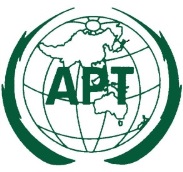 ASIA-PACIFIC TELECOMMUNITYDocument No: The 3rd Meeting of the APT Conference Preparatory  Group for WRC-19 (APG19-3)APG19-3/OUT-4512 – 16 March 2018, Perth, Australia23 April 2018Decision No. 1 (APG19-3)The Plenary agreed for assigning the responsibility of preparing Agenda item 9.3 to Working Party 3. Decision No. 2 (APG19-3)The Plenary approved the revised attribution of documents. Decision No. 3 (APG19-3)The Plenary approved for the Chairman of APG-19 to review the interim guidelines for APT representation at other regional WRC preparatory group meetings and report the outcome to the Plenary. Decision No. 4 (APG19-3)The Plenary noted the Strategic Plan of the APT for 2018-2020. Decision No. 5 (APG19-3)The Plenary approved the objectives and expected outcomes of APG19-3.Decision No. 6 (APG19-3)The Plenary agreed to reconvene the work on APG preparation for RA-19 and to be chaired by Mr. Neil Meaney, Vice Chairman of APG-19.Decision No. 7 (APG19-3)The Plenary agreed that the discussion on proposed structure of WRC-19 will take place at the Heads of Delegation meeting on Tuesday 13 March 2018.Decision No. 8 (APG19-3)The Plenary noted the activities from first ITU Inter-Regional workshop on WRC-19 Preparation as reported by the Chairman of APG-19.Decision No. 9 (APG19-3)The Plenary noted the participation of the Chairman of APG-19 at the 2nd ITU Inter-Regional workshop on WRC-19 Preparation in November 2018.Decision No. 10 (APG19-3)The Plenary agreed for the APT Secretariat to collect contact details and photos of individual drafting group chairmen for better collaboration and information exchange with rapporteurs and/or coordinators from other regional groups.Decision No. 11 (APG19-3)The Plenary agreed to establish an ad hoc group dedicated for the discussion in reviewing the use of the phrase “undue constraints” and to be chaired by Mr. Gao Xiaoyang, Vice Chairman of APG-19.DGsWRC-19 Agenda ItemsDG ChairDG 1-1AI 1.11 (Railway)Mr. Liu Bin (People’s Republic of China)E-mail: liubin@srrc.org.cnDG 1-2AI 1.12 (ITS)Mr. Suppapol Jaroonvanichkul (Thailand)E-mail: suppapol.j@nbtc.go.thDG 1-3AI 1.14 (HAPS)co-chaired by:Dr. Andri Qiantori (Republic of Indonesia)E-mail: qiantori@telkom.co.idDG 1-3AI 1.14 (HAPS)Mr. Nguyen Anh Tuan (Socialist Republic of Viet Nam)E-mail: natuan@rfd.gov.vnDG 1-4AI 1.15 (275-450 GHz)Mr. Sum Chin Sean (Japan)E-mail: sum@wi-sun.orgDecision No. 12 (APG19-3)The Plenary approved the meeting report of Working Party 1. DGsWRC-19 Agenda ItemsDG ChairDG 2-1AI 1.13 (IMT-2020)Dr. Hiroyuki Atarashi (Japan)E-mail: hiroyuki.atarashi.yt@nttdocomo.comDG 2-2AI 1.16 & 9.1, Issue 9.1.5 (RLAN)Dr. Fang Jicheng (People’s Republic of China)E-mail: jchfang@163.comDG 2-3AI 9.1, Issue 9.1.1 (IMT/MSS in 2 GHz)Dr. Azim Fard (Islamic Republic of Iran)E-mail: azimfard@cra.irDG 2-4AI 9.1, Issue 9.1.8 (Machine-Type Communication)Dr. Rina Pudji Astuti (Republic of Indonesia)E-mail: rinspudjiastuti@telkomuniversity.ac.idDecision No. 13 (APG19-3)The Plenary approved the meeting report of Working Party 2. DGsWRC-19 Agenda ItemsDG ChairDG 3-1AI 1.4 (Review of Annex 7 to AP30)Mr. Meiditomo Sutyarjoko (Japan) E-mail: meiditomo.sutyarjoko@bri.co.idDG 3-2AI 1.5 (ESIM in 17.7-19.7 GHz & 27.5-29.5 GHz)Mr. Nobuyuki Kawai (Japan) E-mail: no-kawai@kddi.comDG 3-3AI 1.6 (NGSO Operations in 37.5-51.4 GHz)Mr. Dave Kershaw (New Zealand) E-mail: dave.kershaw@dkconsulting.co.nzDG 3-4AI 7 (Review of Satellite Regulatory Issues)AI 9.3 (Action in response to Resolution 80 (Rev. WRC-07))co-chaired by:Mr. Phung Nyugen Phuong (Socialist Republic of Viet Nam) E-mail: phuongpn@rfd.gov.vnDG 3-4AI 7 (Review of Satellite Regulatory Issues)AI 9.3 (Action in response to Resolution 80 (Rev. WRC-07))Ms. Geetha Remy Vincent (Malaysia) E-mail: geetha@measat.comDG 3-4AI 7 (Review of Satellite Regulatory Issues)AI 9.3 (Action in response to Resolution 80 (Rev. WRC-07))Mr. Iraj Mokarrami (Islamic Republic of Iran) E-mail: raj.mokarrami@cra.irDG 3-5AI 9.1, Issue 9.1.2 (IMT/BSS in 1452-1492 MHz in R1 & R3)Dr. Dae-Sub Oh (Republic of Korea) E-mail: trap@etri.re.krDG 3-6AI 9.1, Issue 9.1.3 (C-band NGSO-FSS Operations)Mrs. Cheng Fenhong (People’s Republic of China) E-mail: chengfenhong@chinasatcom.comDG 3-6AI 9.1, Issue 9.1.9 (Possible new FSS Allocation in 51.4-52.4 GHz)Mrs. Cheng Fenhong (People’s Republic of China) E-mail: chengfenhong@chinasatcom.comDecision No. 14 (APG19-3)The Plenary approved the meeting report of Working Party 3. DGsWRC-19 Agenda ItemsDG ChairDG 4-1AI 1.2 (Power limit for MSS, MetSat, EESS in 401-403 MHz & 399.9-400.05 MHz)Mr. Liu Zhuoran (People’s Republic of China) E-mail: liuzhr@srrc.org.cnDG 4-2AI 1.3 (MetSat and EESS in 460-470 MHz)Dr. Miftadi Sudjai (Republic of Indonesia)E-mail: miftadi@telkomuniversity.ac.idDG 4-3AI 1.7 (TT&C for short duration NGSO)Mr. Nguyen Huy Cuong (Socialist Republic of Viet Nam)E-mail: cuongnh@rfd.gov.vnDecision No. 15 (APG19-3)The Plenary approved the meeting report of Working Party 4. DGsWRC-19 Agenda ItemsDG ChairDG 5-1AI 1.1 (50-54 MHz for Amateur in R1)Mr. Dale Hughes (Australia)E-mail: dalevk1dsh@gmail.comDG 5-2AI 1.8 (GMDSS)co-chaired by:Mr. Byungok Kim (Republic of Korea)E-mail: kimbo60@hanmail.netDG 5-2AI 1.8 (GMDSS)Ms. Ge Xia (People’s Republic of China)E-mail: Gexia@bsnc.com.cnDG 5-3AI 1.9.1 (AMRD in 156-162.05 MHz)Mr. Hu Bo (People’s Republic of China)E-mail: hoobo2008@cttic.cnDG 5-4AI 1.9.2 (VDES Satellite Component)Mr. Yoshio Miyadera (Japan)E-mail: miyadera.yoshio@jrc.co.jpDG 5-5AI 1.10 (GADSS)Mr. Sungchul Chae  (Republic of Korea)E-mail: scchae@korea.krDG 5-6AI 9.1, Issue 9.1.4 (Sub-orbital Vehicle) Dr. Suryanegara Muhammad (Republic of Indonesia)E-mail: suryanegara@gmail.comDecision No. 16 (APG19-3)The Plenary approved the meeting report of Working Party 5. DGsWRC-19 Agenda ItemsDG ChairDG 6-1AI 2 (ITU-R Rec. incorporated by Reference)Dr. Akira Hashimoto (Japan)E-mail: hashimoto@nttdocomo.comDG 6-1AI 4 (WRC Res. & Rec.)Dr. Akira Hashimoto (Japan)E-mail: hashimoto@nttdocomo.comDG 6-2AI 8 (Deletion of Country Footnotes)Dr. Arifin Nugroho (Republic of Indonesia) E-mail: arifnugroho2016@unisat-id.comDG 6-3AI 9.1, Issue 9.1.6 (WPT for electric vehicles)Mr. Satoshi Kobayashi (Japan) E-mail: s-koba@suite.plala.or.jpDG 6-4AI 9.1, Issue 9.1.7 (Unauthorised Operation of Earth Station Terminals)Mrs. Zeng Fansheng (People’s Republic of China) E-mail: zengfs@srrc.org.cnDG 6-5AI 10 (Future WRC Agenda Items)Mr. Taghi Shafiee (Islamic Republic of Iran)Email: shafiee@cra.irDecision No. 17 (APG19-3)The Plenary approved the meeting report of Working Party 6. Decision No. 18 (APG19-3)The Plenary adopted an interim arrangement that Drafting Group chairmen would submit their written report to the APT Secretariat preferably within seven days after the closing plenary and be posted on the APG19-3 website. Decision No. 19 (APG19-3)The Plenary approved the meeting report of APG Preparation for RA-19.Decision No. 20 (APG19-3)The Plenary approved the meeting report of Ad Hoc Group on “undue constraint”.Decision No. 21 (APG19-3)The Plenary adopted an interim arrangement that any occurrence of the term “constraint” in APT Preliminary Views should make a reference to Document APG19-3/OUT-01.Decision No. 22 (APG19-3)The Plenary adopted the following output documents of Working Party 1, and agreed for them to be published on the APT website:APG19-3/OUT-04 (Preliminary Views on WRC-19 Agenda item 1.11)APG19-3/OUT-05 (Preliminary Views on WRC-19 Agenda item 1.12)APG19-3/OUT-06 (Preliminary Views on WRC-19 Agenda item 1.14)APG19-3/OUT-07 (Preliminary Views on WRC-19 Agenda item 1.15)Decision No. 23 (APG19-3)The Plenary adopted the following output document of Working Party 1:APG19-3/OUT-39 (Liaison Statement to ITU-R Working Party 5A on WRC-19 Agenda item 1.11)Decision No. 24 (APG19-3)The Plenary adopted the following output documents of Working Party 2, and agreed for them to be published on the APT website:APG19-3/OUT-08 (Preliminary Views on WRC-19 Agenda item 1.13)APG19-3/OUT-09 (Preliminary Views on WRC-19 Agenda item 1.16)APG19-3/OUT-10 (Preliminary Views on WRC-19 Agenda item 9.1, Issue 9.1.1)APG19-3/OUT-11 (Preliminary Views on WRC-19 Agenda item 9.1, Issue 9.1.5)APG19-3/OUT-12 (Preliminary Views on WRC-19 Agenda item 9.1, Issue 9.1.8)Decision No. 25 (APG19-3)The Plenary adopted the following output document of Working Party 2:APG19-3/OUT-37 (Liaison Statement to AWG on WRC-19 Agenda item 9.1, issue 9.1.8)Decision No. 26 (APG19-3)The Plenary adopted the following output documents of Working Party 3, and agreed for them to be published on the APT website:APG19-3/OUT-13 (Preliminary Views on WRC-19 Agenda item 1.4)APG19-3/OUT-02 (Preliminary Views on WRC-19 Agenda item 1.5)APG19-3/OUT-03 (Preliminary Views on WRC-19 Agenda item 1.6)APG19-3/OUT-14 (Preliminary Views on WRC-19 Agenda item 7)APG19-3/OUT-15 (Preliminary Views on WRC-19 Agenda item 9.1, Issue 9.1.2)APG19-3/OUT-16 (Preliminary Views on WRC-19 Agenda item 9.1, Issue 9.1.3)APG19-3/OUT-17 (Preliminary Views on WRC-19 Agenda item 9.1, Issue 9.1.9)APG19-3/OUT-26 (Preliminary Views on WRC-19 Agenda item 9.3)Decision No. 27 (APG19-3)The Plenary adopted the following output documents of Working Party 4, and agreed for them to be published on the APT website:APG19-3/OUT-18 (Preliminary Views on WRC-19 Agenda item 1.2)APG19-3/OUT-19 (Preliminary Views on WRC-19 Agenda item 1.3)APG19-3/OUT-20 (Preliminary Views on WRC-19 Agenda item 1.7)Decision No. 28 (APG19-3)The Plenary adopted the following output documents of Working Party 5, and agreed for them to be published on the APT website:APG19-3/OUT-21 (Preliminary Views on WRC-19 Agenda item 1.1)APG19-3/OUT-22 (Preliminary Views on WRC-19 Agenda item 1.8)APG19-3/OUT-23 (Preliminary Views on WRC-19 Agenda item 1.9.1)APG19-3/OUT-40 (Preliminary Views on WRC-19 Agenda item 1.9.2)APG19-3/OUT-24 (Preliminary Views on WRC-19 Agenda item 1.10)APG19-3/OUT-25 (Preliminary Views on WRC-19 Agenda item 9.1, Issue 9.1.4)Decision No. 29 (APG19-3)The Plenary adopted the following output documents of Working Party 6, and agreed for them to be published on the APT website:APG19-3/OUT-27 (Preliminary Views on WRC-19 Agenda item 2)APG19-3/OUT-28 (Preliminary Views on WRC-19 Agenda item 4)APG19-3/OUT-29 (Preliminary Views on WRC-19 Agenda item 8)APG19-3/OUT-30 (Preliminary Views on WRC-19 Agenda item 9.1, Issue 9.1.6)APG19-3/OUT-31 (Preliminary Views on WRC-19 Agenda item 9.1, Issue 9.1.7)APG19-3/OUT-32 (Preliminary Views on WRC-19 Agenda item 10)Decision No. 30 (APG19-3)The Plenary adopted the following output document of Working Party 6:APG19-3/OUT-35 (Liaison Statement to AWG on WRC-19 Agenda item 10)Decision No. 31 (APG19-3)The Plenary adopted the understanding that overlapping frequencies across WRC-19 Agenda items 1.6, 1.13, 1.14 and 9.1 (issue 9.1.9) would be handled by WRC-19. Decision No. 32 (APG19-3)The Plenary agreed to continue the current APG practice, of which the Secretary General requires consultation with the Chairman of APG-19 between APG meetings for APT representation at other regional WRC preparatory group meetings, in addition to adopting the interim guidelines provided by the APT Management Committee. Decision No. 33 (APG19-3)The Plenary approved the provisional objectives and expected outcomes of APG19-3.  Decision No. 34 (APG19-3)The Plenary confirmed the planned dates for APG19-4 and APG19-5 meetings (subject to approval and adoption by the 42nd Session of APT Management Committee):APG19-4 from 7 to 12 January 2019 (six working days); and APG19-5 from 31 July to 6 August 2019 (six working days).YearDate/venueAPT activitiesITU activitiesAPG Actions201626 – 28 July 2016 Chengdu,People’s Republic of ChinaThe 1st Meeting APT Conference Preparatory Group Meeting for WRC-19 (APG19-1)Election of APG Chairman and Vice-ChairmenSetup APG structureAppointment of office bearersAdoption of the revised working methods of APG Adoption of  tentative workplan for the preparation of RA-19 and WRC-192016September to November 2016
(see details on ITU webpage)2nd round of ITU-R Study Groups MeetingsFollow up the results of ITU-R Study Groups and Working Parties and dispatch necessary information in APG email reflectors201612 – 16 December 2016GenevaWRS-162017February to June 2017(see details on ITU webpage)1st round of ITU-R Study Groups MeetingsFollow up the results of ITU-R Study Groups, Working Parties and TG 5/1 and dispatch necessary information in APG email reflectors201725 – 27 April 2017GenevaRAG-24Follow up the results of RAG-24 and dispatch necessary information in APG email reflectors201717 – 21 July 2017Bali, IndonesiaThe 2nd Meeting APT Conference Preparatory Group Meeting for WRC-19 (APG19-2)Consideration of the study results of ITU-R Study Groups  Develop preliminary views on WRC-19 agenda items based on Members’ contributionsConsideration of the outcomes of RAG-24 and take appropriate actions for the preparation of RA-19 Develop preliminary view on RA-19 related issues based on members’ contributions, if anyAssign WRC-19 agenda item coordinators in each Working Parties of APG 2017September to November 2017(see details on ITU webpage)2nd round of ITU-R Study Groups MeetingsFollow up the results of ITU-R Study Groups, working parties and TG 5/1 and dispatch necessary information in APG email reflectors201721 – 22 November 2017 (2 days)Geneva1st ITU Inter-regional Workshop on WRC-19 Prep.APT participation and preparation of contributions2018Mid-January to July 2018(see details on ITU webpage)1st round of ITU-R Study Groups MeetingsFollow up the results of ITU-R Study Groups, working parties and TG 5/1 and dispatch necessary information in APG email reflectors201812 – 16 March 2018 (5 working days)Perth, Australia Note:Two-day training workshop was held on 8 and 9 March 2018, and a briefing session for drafting group chairmen was held on 12 March 2018 The 3rd Meeting of  APT Conference Preparatory Group for WRC-19 (APG19-3)Consideration of the study results of ITU-R Study Groups  Update preliminary views on WRC-19 agenda items based on the outcomes of APG19-2 and members’ contributionUndertake an initial review of issues related to RA-19 activities and develop a timetable for the development of harmonised APT ViewsDevelopment of any radiocommunication related proposals for PP-18 for the consideration of APT Preparatory Group for PP-18  201826 – 29 March 2018GenevaRAG-25Follow up the results of RAG-25 and dispatch necessary information in APG email reflectors201817 – 27 April 2018GenevaCouncil 20182018September to November 2018(see details on ITU webpage)   2nd round of ITU-R Study Groups MeetingsFollow up the results of ITU-R Study Groups, working parties and TG 5/1 and dispatch necessary information in APG email reflectors201821 to 23 November 20182nd ITU Inter-regional Workshop on WRC-19 Prep.APT participation and preparation of contributions201829 October – 16 November 2018 Dubai, United Arab EmiratesPP-18Follow up the outcomes of PP-18 related to radiocommunication and dispatch necessary information in APG email reflectors20197 – 12 January 2019(6 working days)Republic of KoreaThe 4th Meeting of  APT Conference Preparatory Group for WRC-19 (APG19-4)Finalise APT contributions to the CPM19-2Update preliminary views on WRC-19 agenda itemsConsider early development of Preliminary APT Common Proposals Consider possible actions that arise from PP-18 in relation to the radiocommunication sectorArrangements for coordination during CPM19-2201918 – 28 February 2019GenevaCoordination MeetingsCPM19-2Ensure that the APT’s contributions are well treated and reflected in the outcomes of CPM19-2Coordinate views with other regional organisations and take necessary actions to promote APT’s interestsFollow up the results of CPM19-2 and dispatch necessary information in APG email reflectors2019[April/May 2019]RAG-26201910 – 20 June 2019GenevaCouncil 2019201931 July – 6 August 2019 (6 working days, excluding 4 August)JapanThe 5th Meeting of APT Conference Preparatory Group for WRC-19 (APG19-5) Finalise Preliminary APT Common Proposals for RA-19 and WRC-19Arrangements for coordination during RA-19 and WRC-192019[3 days in September 2019]3rd ITU Inter-regional Workshop on WRC-19 Prep.APT participation and preparation of contributions201921 – 25 October 2019EgyptCoordination MeetingsRA-19Ensure that the APT’s contributions are well treated and reflected in the outcomes of RA-19Coordinate views with other regional organisations and take necessary actions to promote APT’s interests Follow up the results of RA-19 and dispatch necessary information in APG email reflectors201928 October – 22 November 2019 EgyptCoordination MeetingsWRC-19Ensure that the APT’s contributions are well treated and reflected in the outcomes of WRC-19Coordinate views with other regional organisations and take necessary actions to promote APT’s interests Follow up the results of WRC-19 and dispatch necessary information in APG email reflectors2020[Q2 or Q3 2020]Host to be decidedThe 1st Meeting of APT Conference Preparatory Group for WRC-23 (APG23-1)New APG structureAPG work plan and ToRStart preparation of APT preliminary views on WRC-23 agenda items